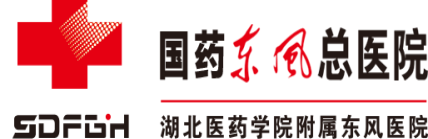 采 购 文 件项目名称：国药东风总医院公共区域投放服务设施项  目2024年2月第一章 采购书1.  项目名称：国药东风总医院公共区域投放服务设施项目2.  项目概况：详见技术要求3.  资金来源：自筹4.  交货方式、地点：运输方式：由报价人自行确定（包装费、运输费及保险费，包含在总报价内）交货地点：湖北省十堰市大岭路16号收货单位：国药东风总医院5.  付款方式：合同签订后1个月内一次性付清全年管理费。6.  报名时间：2024年2月2日至2024年2月28日7.  报价截止时间：2024年2月28日下午18：00以前8.  评审时间：另行通知9.  报价方式：纸质报价10. 业主联系方式：联系单位：国药东风总医院运营管理科联系人：陈静电话：0719-8272215    13907280772国药东风总医院公共区域投放服务设施招标文件为了能够提供更加优质服务，提高医院服务满意度，医院计划在相应科室摆放部分便民服务设施，具体内容如下：可移动陪伴床110张；充电宝19套；共享轮椅20个；自动售货柜17台（门诊4台、A/C栋6台、D/E栋3台）。有意向单位与2024年2月28日前将投标文件递交至医院行政楼二楼205室。   一、供应商资质要求：1.1.1 供应商应是注册于中华人民共和国的独立企业法人，满足采购文件要求资格的企业；1.1.2 符合政府采购法第二十二条规定的供应商资格条件：①具有独立承担民事责任的能力；②具有良好的服务信誉和健全的财务会计制度；③具有履行合同所必需的设备和专业技术人员；④具有依法缴纳税收和社会保障资金的良好记录；⑤参加本次投标活动前三年内，在服务活动中没有重大违法记录； ⑥近三年内不存在违反招投标和政府采购相关法律法规的禁止行为； 二、投标文件要求：有效期内的营业执照正副本复印件投标文件真实性的声明函；投标代表为法人代表的，需提供法人代表证明书原件和法人代表身份证复印件；投标代表非法人代表的，需提供“法定代表人授权书”原件及投标代表本人身份证及复印件和法人身份证复印件；投标人符合规定条件的业绩；服务承诺书；报价单（投放设施种类及合作模式（可选择全部项目或部分项目）。 中标单位与医院签订服务设施投放协议，协议有效期为一年，期满双方无异议可以顺延。